ПОРТФОЛИО ВЫПУСКНИКА ФАКУЛЬТЕТА ТОВІ. Общие сведения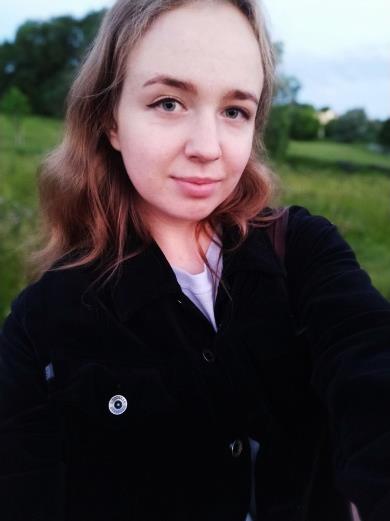 ІІ. Результаты обученияІІІ. СамопрезентацияФамилия, имя, отчество Касьянчик Дарья СергеевнаДата рождения, гражданство07.09.2001 (Республика Беларусь)ФакультетТехнологии органических веществСпециальностьФизико-химические методы и приборы контроля качества продукцииСемейное положениеНе замужемМесто жительства (указать область, район, населенный пункт)Гомельская обл., Калинковичский р-н, аг. КрюковичиE-mailkasyanchik.dasha7@gmail.comСоциальные сети (ID)*Моб.телефон/Skype*+375255368243Основные дисциплины по специальности, изучаемые в БГТУ1 Оценка соответствия и аккредитация2 Техническое нормирование и стандартизация3 Системы управления качеством4 Статистические методы управления качеством продукции5 Метрология6 Химико-аналитический контроль пищевых продуктов7 Хроматография и электрофорез в контроле качества продукции8 Пищевая химия9 Обработка сигналов10 Оптические методы и приборы контроля качества продукции11 Электрофизические методы и приборы контроля качества продукции12 Идентификация и выявление фальсификаций пищевых продуктов13 Микробиологические методы контроля качества пищевой продукции14 Технология пищевых производств15 Организация и технология испытаний16 Квалиметрия систем, процессов и продукции17 Резонансные методы измерения18 Радиохимия19 Научно-техническая экспертиза и нормоконтроль20 Учебно-исследовательская работа студентовДисциплины курсового проектирования1 Оценка соответствия и аккредитация2 Техническое нормирование и стандартизация3 Экономика предприятия, стандартизация и сертификация4 Системы управления качеством5 Организация и технология испытаний6 Методы и средства производства и контроляСредний балл по дисциплинам специальности8,6Места прохождения практикиОАО « Минский молочный завод №1»ОАО «Минский завод игристых вин»Владение иностранными языками (подчеркнуть необходимое, указать язык)начальный;элементарный (немецкий); средний;продвинутый;свободное владение.Дополнительное образование (курсы, семинары, стажировки, владение специализированными компьютерными программами и др.)Владение базовым пакетом MS Office, водительское удостоверение категории В (стаж 1,5 года)Общественная активностьЧлен студсовета в общежитии (староста)Жизненные планы, хобби и сфера деятельности, в которой планирую реализоватьсяВ будущем хочу стать высококвалифицированным специалистом по своей специализации, самообразование, активный образ жизниЖелаемое место работы (область /город/ предприятие и др.)г.Минск